26.2.2021 LI: To represent numbers on a number line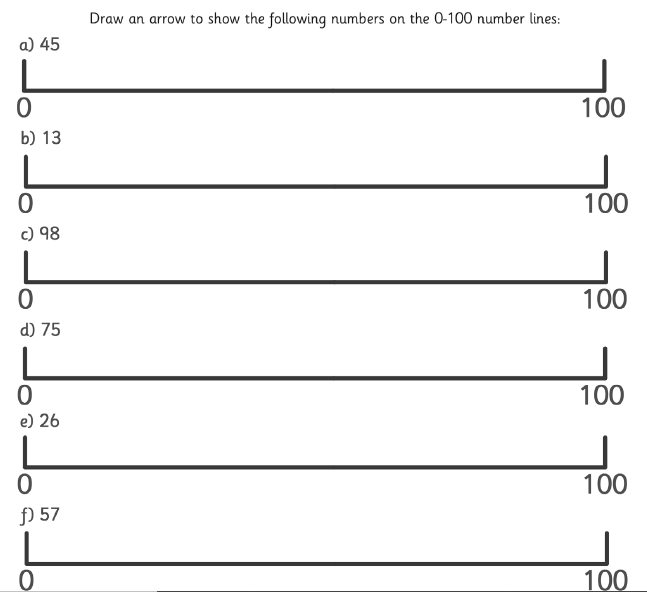 I am able to use practical resources to represent numbers on a number lineI am able to find the mid way point when placing the numbers on a number line. 